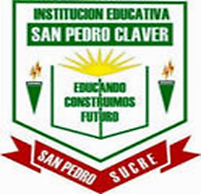 INSTITUCIÓN EDUCATIVA SAN PEDRO CLAVER DANE 170717000016 NIT 800166354-7 TELÉFONO 3202095647 SAN PEDRO SUCREAprobación Oficial Según Resolución No. 1590 de noviembre 25 de 1998, Decretos No. 0588 de octubre 30 de 2002 y No. 0692 de noviembre de 2002 y Resolución No 1597 de junio 26 de 2007, emanados por la Secretaría de Educación Departamental. PREESCOLAR, BÁSICA PRIMARIA, BÁSICA SECUNDARIAINSTITUCIÓN EDUCATIVA SAN PEDRO CLAVER DANE 170717000016 NIT 800166354-7 TELÉFONO 3202095647 SAN PEDRO SUCREAprobación Oficial Según Resolución No. 1590 de noviembre 25 de 1998, Decretos No. 0588 de octubre 30 de 2002 y No. 0692 de noviembre de 2002 y Resolución No 1597 de junio 26 de 2007, emanados por la Secretaría de Educación Departamental. PREESCOLAR, BÁSICA PRIMARIA, BÁSICA SECUNDARIAINSTITUCIÓN EDUCATIVA SAN PEDRO CLAVER DANE 170717000016 NIT 800166354-7 TELÉFONO 3202095647 SAN PEDRO SUCREAprobación Oficial Según Resolución No. 1590 de noviembre 25 de 1998, Decretos No. 0588 de octubre 30 de 2002 y No. 0692 de noviembre de 2002 y Resolución No 1597 de junio 26 de 2007, emanados por la Secretaría de Educación Departamental. PREESCOLAR, BÁSICA PRIMARIA, BÁSICA SECUNDARIAINSTITUCIÓN EDUCATIVA SAN PEDRO CLAVER DANE 170717000016 NIT 800166354-7 TELÉFONO 3202095647 SAN PEDRO SUCREAprobación Oficial Según Resolución No. 1590 de noviembre 25 de 1998, Decretos No. 0588 de octubre 30 de 2002 y No. 0692 de noviembre de 2002 y Resolución No 1597 de junio 26 de 2007, emanados por la Secretaría de Educación Departamental. PREESCOLAR, BÁSICA PRIMARIA, BÁSICA SECUNDARIAINSTITUCIÓN EDUCATIVA SAN PEDRO CLAVER DANE 170717000016 NIT 800166354-7 TELÉFONO 3202095647 SAN PEDRO SUCREAprobación Oficial Según Resolución No. 1590 de noviembre 25 de 1998, Decretos No. 0588 de octubre 30 de 2002 y No. 0692 de noviembre de 2002 y Resolución No 1597 de junio 26 de 2007, emanados por la Secretaría de Educación Departamental. PREESCOLAR, BÁSICA PRIMARIA, BÁSICA SECUNDARIAINSTITUCIÓN EDUCATIVA SAN PEDRO CLAVER DANE 170717000016 NIT 800166354-7 TELÉFONO 3202095647 SAN PEDRO SUCREAprobación Oficial Según Resolución No. 1590 de noviembre 25 de 1998, Decretos No. 0588 de octubre 30 de 2002 y No. 0692 de noviembre de 2002 y Resolución No 1597 de junio 26 de 2007, emanados por la Secretaría de Educación Departamental. PREESCOLAR, BÁSICA PRIMARIA, BÁSICA SECUNDARIAINSTITUCIÓN EDUCATIVA SAN PEDRO CLAVER DANE 170717000016 NIT 800166354-7 TELÉFONO 3202095647 SAN PEDRO SUCREAprobación Oficial Según Resolución No. 1590 de noviembre 25 de 1998, Decretos No. 0588 de octubre 30 de 2002 y No. 0692 de noviembre de 2002 y Resolución No 1597 de junio 26 de 2007, emanados por la Secretaría de Educación Departamental. PREESCOLAR, BÁSICA PRIMARIA, BÁSICA SECUNDARIAINSTITUCIÓN EDUCATIVA SAN PEDRO CLAVER DANE 170717000016 NIT 800166354-7 TELÉFONO 3202095647 SAN PEDRO SUCREAprobación Oficial Según Resolución No. 1590 de noviembre 25 de 1998, Decretos No. 0588 de octubre 30 de 2002 y No. 0692 de noviembre de 2002 y Resolución No 1597 de junio 26 de 2007, emanados por la Secretaría de Educación Departamental. PREESCOLAR, BÁSICA PRIMARIA, BÁSICA SECUNDARIAINSTITUCIÓN EDUCATIVA SAN PEDRO CLAVER DANE 170717000016 NIT 800166354-7 TELÉFONO 3202095647 SAN PEDRO SUCREAprobación Oficial Según Resolución No. 1590 de noviembre 25 de 1998, Decretos No. 0588 de octubre 30 de 2002 y No. 0692 de noviembre de 2002 y Resolución No 1597 de junio 26 de 2007, emanados por la Secretaría de Educación Departamental. PREESCOLAR, BÁSICA PRIMARIA, BÁSICA SECUNDARIAINSTITUCIÓN EDUCATIVA SAN PEDRO CLAVER DANE 170717000016 NIT 800166354-7 TELÉFONO 3202095647 SAN PEDRO SUCREAprobación Oficial Según Resolución No. 1590 de noviembre 25 de 1998, Decretos No. 0588 de octubre 30 de 2002 y No. 0692 de noviembre de 2002 y Resolución No 1597 de junio 26 de 2007, emanados por la Secretaría de Educación Departamental. PREESCOLAR, BÁSICA PRIMARIA, BÁSICA SECUNDARIAINSTITUCIÓN EDUCATIVA SAN PEDRO CLAVER DANE 170717000016 NIT 800166354-7 TELÉFONO 3202095647 SAN PEDRO SUCREAprobación Oficial Según Resolución No. 1590 de noviembre 25 de 1998, Decretos No. 0588 de octubre 30 de 2002 y No. 0692 de noviembre de 2002 y Resolución No 1597 de junio 26 de 2007, emanados por la Secretaría de Educación Departamental. PREESCOLAR, BÁSICA PRIMARIA, BÁSICA SECUNDARIAINSTITUCIÓN EDUCATIVA SAN PEDRO CLAVER DANE 170717000016 NIT 800166354-7 TELÉFONO 3202095647 SAN PEDRO SUCREAprobación Oficial Según Resolución No. 1590 de noviembre 25 de 1998, Decretos No. 0588 de octubre 30 de 2002 y No. 0692 de noviembre de 2002 y Resolución No 1597 de junio 26 de 2007, emanados por la Secretaría de Educación Departamental. PREESCOLAR, BÁSICA PRIMARIA, BÁSICA SECUNDARIAINSTITUCIÓN EDUCATIVA SAN PEDRO CLAVER DANE 170717000016 NIT 800166354-7 TELÉFONO 3202095647 SAN PEDRO SUCREAprobación Oficial Según Resolución No. 1590 de noviembre 25 de 1998, Decretos No. 0588 de octubre 30 de 2002 y No. 0692 de noviembre de 2002 y Resolución No 1597 de junio 26 de 2007, emanados por la Secretaría de Educación Departamental. PREESCOLAR, BÁSICA PRIMARIA, BÁSICA SECUNDARIAINSTITUCIÓN EDUCATIVA SAN PEDRO CLAVER DANE 170717000016 NIT 800166354-7 TELÉFONO 3202095647 SAN PEDRO SUCREAprobación Oficial Según Resolución No. 1590 de noviembre 25 de 1998, Decretos No. 0588 de octubre 30 de 2002 y No. 0692 de noviembre de 2002 y Resolución No 1597 de junio 26 de 2007, emanados por la Secretaría de Educación Departamental. PREESCOLAR, BÁSICA PRIMARIA, BÁSICA SECUNDARIADOCENTE:DOCENTE:ÁREA/ASIGNATURA:ÁREA/ASIGNATURA:ÁREA/ASIGNATURA:ÁREA/ASIGNATURA:PERIODO:PERIODO:DESDEHASTAHASTAAÑOGRADO:GRADO:GRUPOINTENSIDAD HORARIA:INTENSIDAD HORARIA:INTENSIDAD HORARIA:INTENSIDAD HORARIA:COMPETENCIAS TRANSVERSALESCOMPETENCIAS TRANSVERSALESCOMPETENCIAS TRANSVERSALESCOMPETENCIAS TRANSVERSALESCOMPETENCIAS TRANSVERSALESCOMPETENCIAS TRANSVERSALESCOMPETENCIAS TRANSVERSALESCOMPETENCIAS TRANSVERSALESCOMPETENCIAS TRANSVERSALESCOMPETENCIAS TRANSVERSALESCOMPETENCIAS TRANSVERSALESCOMPETENCIAS TRANSVERSALESCOMPETENCIAS TRANSVERSALESCOMPETENCIAS TRANSVERSALESCOMPETENCIAS TRANSVERSALESCOMPETENCIAS TRANSVERSALESCOMPETENCIAS TRANSVERSALESCOMPONENTE:COMPONENTE:COMPONENTE:COMPETENCIA:COMPETENCIA:COMPETENCIA:ACTIVIDADACTIVIDADCOMPONENTE:COMPONENTE:COMPONENTE:COMPETENCIA:COMPETENCIA:COMPETENCIA:ACTIVIDADACTIVIDADREFERENTES DE CALIDADREFERENTES DE CALIDADREFERENTES DE CALIDADREFERENTES DE CALIDADREFERENTES DE CALIDADREFERENTES DE CALIDADREFERENTES DE CALIDADREFERENTES DE CALIDADREFERENTES DE CALIDADREFERENTES DE CALIDADREFERENTES DE CALIDADREFERENTES DE CALIDADREFERENTES DE CALIDADREFERENTES DE CALIDADREFERENTES DE CALIDADREFERENTES DE CALIDADREFERENTES DE CALIDADLINEAMIENTO Y/O ESTÁNDAR CURRICULARLINEAMIENTO Y/O ESTÁNDAR CURRICULARLINEAMIENTO Y/O ESTÁNDAR CURRICULARLINEAMIENTO Y/O ESTÁNDAR CURRICULARLINEAMIENTO Y/O ESTÁNDAR CURRICULARLINEAMIENTO Y/O ESTÁNDAR CURRICULARLINEAMIENTO Y/O ESTÁNDAR CURRICULARLINEAMIENTO Y/O ESTÁNDAR CURRICULARDERECHO BÁSICO DE APRENDIZAJEDERECHO BÁSICO DE APRENDIZAJEDERECHO BÁSICO DE APRENDIZAJEDERECHO BÁSICO DE APRENDIZAJEDERECHO BÁSICO DE APRENDIZAJEDERECHO BÁSICO DE APRENDIZAJEDERECHO BÁSICO DE APRENDIZAJEDERECHO BÁSICO DE APRENDIZAJEDERECHO BÁSICO DE APRENDIZAJESEMANAREFERENTE CONCEPTUALMOMENTO DE CLASEACTIVIDADES/ ESTRATEGIASRECURSOSBIBLIOGRAFÍA1 – 2EXPLORACIÓN1 – 2ESTRUCTURACIÓN1 – 2TRANSFERENCIA3 – 4EXPLORACIÓN3 – 4ESTRUCTURACIÓN3 – 4TRANSFERENCIA5 – 6EXPLORACIÓN5 – 6ESTRUCTURACIÓN5 – 6TRANSFERENCIA7 – 8EXPLORACIÓN7 – 8ESTRUCTURACIÓN7 – 8TRANSFERENCIA9 – 10EXPLORACIÓN9 – 10ESTRUCTURACIÓN9 – 10TRANSFERENCIAEVIDENCIAS DE APRENDIZAJEEVIDENCIAS DE APRENDIZAJEEVIDENCIAS DE APRENDIZAJEEVIDENCIAS DE APRENDIZAJEEVIDENCIAS DE APRENDIZAJEEVIDENCIAS DE APRENDIZAJECOGNITIVO 40%COGNITIVO 40%PROCEDIMENTAL 30%PROCEDIMENTAL 30%ACTITUDINAL 30%ACTITUDINAL 30%OBSERVACIONESOBSERVACIONESOBSERVACIONESOBSERVACIONESOBSERVACIONESOBSERVACIONESPLANEADO PORREVISADO Y APROBADO PORREVISADO Y APROBADO PORPLANEADO PORDOCENTEDOCENTEREVISADO Y APROBADO PORREVISADO Y APROBADO PORCOORDINACIÓN ACADÉMICA